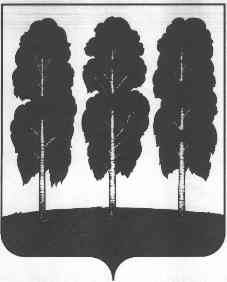 АДМИНИСТРАЦИЯ БЕРЕЗОВСКОГО РАЙОНАХАНТЫ-МАНСИЙСКОГО АВТОНОМНОГО ОКРУГА – ЮГРЫРАСПОРЯЖЕНИЕот  02.05.2024		                                              № 321-рпгт. БерезовоО реализации мер по развитию и поддержке немуниципального сектора в социальной сфере на территории муниципального образования  Березовский район Во исполнение подпункта 3.3.2 пункта 3.3 протокола совместного заседания рабочей (экспертной) группы по вопросам поддержки доступа негосударственных (немуниципальных) организаций к предоставлению услуг (работ) социальной сферы в муниципальных образованиях автономного округа и рабочей группы по организации оказания государственных услуг в социальной сфере в Ханты-Мансийском автономном округе – Югре от 21 декабря 2023 года № 12, пункта 4.6 протокола совместного заседания Проектного комитета Ханты-Мансийского автономного округа – Югры и Комиссии по вопросам обеспечения устойчивого развития экономики и социальной стабильности, мониторингу достижения целевых показателей социально-экономического развития Ханты-Мансийского автономного округа – Югры от 14 июля 2023 года № 7/270, в целях развития и поддержки немуниципального сектора в социальной сфере на территории муниципального образования Березовский район:Утвердить:План мероприятий по внедрению целевой модели развития немуниципального сектора социальной сферы в Березовском районе (далее – целевая модель) согласно приложению 1 к настоящему распоряжению.План мероприятий («дорожную карту») по поддержке доступа немуниципальных организаций (коммерческих, некоммерческих) к предоставлению услуг в социальной сфере в Березовском районе (далее – «дорожная карта») согласно приложению 2 к настоящему распоряжению.Определить комитет по экономической политике администрации Березовского района ответственным за:2.1. межведомственное взаимодействие и контроль деятельности ответственных исполнителей по реализации мероприятий целевой модели и «дорожной карты»;2.2. корректировку перечня мероприятий и показателей результатов внедрения целевой модели и реализации «дорожной карты» в соответствии с достигнутыми значениями показателей;2.3. обобщение сводной отчетности об итогах реализации механизмов поддержки социально ориентированных некоммерческих организаций и социального предпринимательства, обеспечения доступа немуниципальных организаций к предоставлению услуг (работ) в социальной сфере и внедрения конкурентных способов оказания муниципальных услуг (работ) в социальной сфере в Березовском районе для формирования ежегодного рейтинга муниципального образования.3. Определить информационно-аналитический отдел администрации Березовского района ответственным за координацию деятельности ресурсного центра поддержки социально ориентированных некоммерческих организаций на территории Березовского района муниципального автономного учреждения «Березовский медиацентр» по содействию развития институтов гражданского общества, некоммерческих организаций: оказание информационной, консультационной, образовательной, организационной поддержки, содействие обеспечению доступа социально ориентированных некоммерческих организаций, осуществляющих деятельность в социальной сфере, к бюджетным средствам.4. Руководителям структурных подразделений администрации Березовского района – ответственным исполнителям целевой модели и «дорожной карты» обеспечить:4.1. своевременное исполнение мероприятий, включенных в целевую модель и «дорожную карту»;4.2. ежеквартальное предоставление в срок до 5-го числа месяца, следующего за отчетным в комитет по экономической политике информации о ходе реализации целевой модели и «дорожной карты», достижении целевых показателей. 5. Разместить настоящее распоряжение на официальном веб-сайте органов местного самоуправления Березовского района.6. Настоящее распоряжение вступает в силу после его подписания.7. Контроль за исполнением настоящего распоряжения возложить на заместителя главы Березовского района И.В. Чечеткину.И.о. глава района                                                                                      Г.Г. Кудряшов   Приложение 1к распоряжению администрации Березовского районаот 02.05.2024 № 321-рТаблица 1План мероприятий по внедрению целевой модели развития немуниципального сектора социальной сферы в Березовском районеТаблица 2Целевые показатели плана мероприятий по внедрению целевой модели развития немуниципального сектора социальной сферы в Березовском районе Приложение 2к распоряжению администрации Березовского районаот 02.05.2024 № 321-рПлан мероприятий («дорожная карта») по поддержке доступа немуниципальных организаций (коммерческих, некоммерческих) к предоставлению услуг в социальной сфере в Березовском районе№ пунктаНаименование мероприятияОтветственные исполнителиСрок исполненияРезультат123451.Создание на территории муниципального образования центра развития «Добро. Центр» на базе муниципального автономного учреждения Березовского района «Молодежный центр «Звездный»Отдел молодежной политики администрации Березовского района (далее – ОМП)до 30 декабря 2024 годаСодействие развитию гражданских инициатив в области благотворительности и добровольчества (волонтерства)  2.Дополнение муниципальной программы «Молодежная политика Березовского района» мероприятием по поддержке социально ориентированных некоммерческих организаций (далее – СОНКО), осуществляющих деятельность в области организации и поддержки благотворительности и добровольчества (волонтерства)ОМПдо 30 декабря 2024 годаСодействие развитию гражданских инициатив в области благотворительности и добровольчества (волонтерства)  3.Проведение комплексной оценки потребности населения в услугах, не оказываемых муниципальными учреждениями, но востребованных у населения, для возможной передачи таких услуг СОНКО и субъектам малого и среднего предпринимательства (далее – СМСП)Комитет культуры администрации Березовского района (далее – КК),Комитет спорта и социальной политики администрации Березовского района (далее – КСиСП),Комитет образования администрации Березовского района (далее – КО),ОМПежегодно до 25 мая Развитие конкуренции на рынке услугв социальной сфере4.Проведение опроса СОНКО и СМСП, реализующих услуги социальной сферы, по востребованности услуг населением и количеству благополучателей (в динамике за последние 3 года), потребности получения имущества собственности муниципального образования Березовский район на различных условияхКККСиСПКООМПКомитет по экономической политике администрации Березовского района (далее – КЭП)ежегодно до 25 мая Совершенствование мер муниципальной поддержки СОНКО и СП5.Закрепление ответственных лиц за индивидуальное сопровождение и консультацию СОНКО и СМСП, оказывающих услуги в социальной сфере на территории муниципального образования Березовский район, зарегистрированных в иных муниципальных образованиях Ханты-Мансийского автономного округа – ЮгрыКККСиСПКО ОМПКЭПКЗРиУМИИнформационно-аналитический отдел (МАУ «Березовский медиацентр») (далее – ИАО (МАУ «БМЦ»))до 25 мая 2024 годаПовышение информированности СОНКО и СМСП6.Информирование СМСП о преимуществах получения статуса «Социальное предприятие», о мерах поддержки для социальных предпринимателей (далее – СП) и СОНКО, и граждан о деятельности СП и СОНКО, об историях их успеха и достижениях, возможностях получения их услугИАО (МАУ «БМЦ»)КЭПКККСиСПКО ОМПежегодно 1 раз в квартал Содействие развитию и популяризации СП и СОНКО, повышение информированности граждан7.Организация проведения образовательных программ для СОНКО с привлечением Фонда «Центр гражданских социальных инициатив» ИАО (МАУ «БМЦ»)в течение годаПовышение профессиональнойкомпетенции СОНКО 8.Сопровождение по регистрации индивидуальной страницы СОНКО, добровольческих (волонтерских) объединений и гражданских активистов в информационной системе «Единый личный кабинет активиста» (elkanko.ru) ИАО (МАУ «БМЦ»)в течение годаРазвитие конкуренции на рынке услугв социальной сфере и повышение информированности граждан о деятельности СОНКО 9.Формирование и актуализация на официальном сайте органов местного самоуправления Березовского района раздела «Поставщикам социальных услуг»КЭПдо 01 июля 2024 года,далее в течение года по мере необходимостиПовышение информированности граждан, СОНКО и СМСП10.Анализ эффективности использования имущества собственности муниципального образования Березовский район, находящегося на праве хозяйственного ведения или оперативного управления у муниципальных учреждений и муниципальных унитарных предприятий, выявление свободного и/или неэффективно используемого имуществаКК КСиСПКООМПКЗРиУМИдо 25 мая 2024 года,до 15 декабря 2024 года,далее ежегодно до 15 декабряСовершенствование мер имущественной поддержки11.Актуализация перечня имущества, находящегося в собственности муниципального образования Березовский район, на праве хозяйственного ведения или оперативного управления у муниципальных учреждений и муниципальных унитарных предприятий, предназначенного для предоставления во владение и (или) пользование СОНКО, СМСП, в том числе СП КК КСиСПКООМПКЗРиУМИпостоянноСовершенствование мер имущественной поддержки12.Заключение договоров аренды (в том числе почасовой аренды) площади помещений, находящегося в собственности муниципального образования Березовский район,  находящегося на праве хозяйственного ведения или оперативного управления у муниципальных учреждений и муниципальных унитарных предприятий с СОНКО и СПКК КСиСПКООМПКЗРиУМИпостоянноУвеличение количества СОНКО и СП, заключивших договоры аренды (в том числе почасовой аренды)13.Формирование и ведение реестров поставщиков услуг в социальной сфере всех форм собственностиКК КСиСПКООМПдо 01 июня 2024 года, далее ежегодно до 15 января Расширение перечня организаций – поставщиков услуг в социальной сфере14.Актуализация и утверждение перечней услуг (работ), планируемых к передаче на исполнение немуниципальным организациям, в т.ч. СОНКО КК КСиСПКООМПдо 01 июня 2024 года,далее ежегодно до 15 январяОпределение перечня услуг, планируемых к передаче на исполнение негосударственным (немуниципальным) организациям15.Стандартизация предоставления услуг (работ), которые могут быть переданы на исполнение немуниципальным организациям (коммерческим, некоммерческим), в т.ч. СОНКОКК КСиСПКООМПпо мере необходимостиПовышение качества выполнения услуг (работ)16.Отчет о ходе реализации внедрения целевой модели развития немуниципального сектора социальной сферы и «дорожной карты» по поддержке доступа немуниципальных организаций (коммерческих, некоммерческих) к предоставлению услуг в социальной сфере в Березовском районеКЭПКК КСиСПКООМП ИАО (МАУ «БМЦ»)КЗРиУМИежеквартальноПовышение эффективности принятия управленческих решений№ п/пНаименование целевого показателя2024 год2025 годОтветственные исполнители1.Количество СОНКО, осуществляющих деятельность в муниципальном образовании4243КККСиСПКО ОМП2.Количество СМСП, имеющих статус «Социальное предприятие» 34КЭП3.Доля СМСП, имеющих статус социального предприятия, от общего количества субъектов малого и среднего предпринимательства (без учёта числа самозанятых) в Березовском районе0,580,77КЭП4.Количество проектов победителей СОНКО и гражданских инициатив в конкурсах на получение грантов88ИАО (МАУ «БМЦ»)5.Количество социальных предпринимателей, получивших гранты11КЭП№ п/пНаименование мероприятия / целевого показателяЕдиница измерение2024 год2025 годФорма контроляОтветственный исполнитель12345671.Оказание поддержки немуниципальным поставщикам услуг (работ) в социальной сфереОказание поддержки немуниципальным поставщикам услуг (работ) в социальной сфереОказание поддержки немуниципальным поставщикам услуг (работ) в социальной сфереОказание поддержки немуниципальным поставщикам услуг (работ) в социальной сфереОказание поддержки немуниципальным поставщикам услуг (работ) в социальной сфереОказание поддержки немуниципальным поставщикам услуг (работ) в социальной сфере1.1. Наличие утверждённой муниципальной программы развития и поддержки гражданского общества, некоммерческих организаций, в том числе СОНКОда/нетдаданормативный правовой акт администрации Березовского районаИАО1.2. Наличие утверждённой подпрограммы (мероприятия)  по поддержке социального предпринимательства в муниципальной программе по поддержке малого и среднего предпринимательства да/нетдаданормативный правовой акт администрации Березовского районаКЭП1.3.Субсидии, предоставленные из бюджета Березовского района СОНКО, в сфере развития гражданского обществатыс. руб.800,0800,0реестр получателей субсидийИАО1.4.Наличие утвержденной подпрограммы (мероприятия) по поддержке СОНКО, осуществляющих деятельность в области организации и поддержки благотворительности и добровольчества (волонтерства)да/нетдаданормативный правовой акт администрации Березовского районаОМП1.4.1.Объем средств, запланированных к передаче (переданных) из бюджета муниципального образования СОНКО, осуществляющих деятельность  в области организации и поддержки благотворительности и добровольчества (волонтерства)тыс. руб.00реестр получателей субсидийОМП2.Повышение доступности аренды помещений немуниципальными поставщиками услуг (работ) в социальной сфереПовышение доступности аренды помещений немуниципальными поставщиками услуг (работ) в социальной сфереПовышение доступности аренды помещений немуниципальными поставщиками услуг (работ) в социальной сфереПовышение доступности аренды помещений немуниципальными поставщиками услуг (работ) в социальной сфереПовышение доступности аренды помещений немуниципальными поставщиками услуг (работ) в социальной сфереПовышение доступности аренды помещений немуниципальными поставщиками услуг (работ) в социальной сфере2.1.Ведение перечня объектов собственности муниципального образования Березовский район, свободного от прав третьих лиц, предназначенного для предоставления во владение и (или) пользование СОНКОда/нетдаданормативный правовой акт администрации Березовского района КЗРиУМИ2.2.Площадь помещений муниципального имущества, свободного от прав третьих лиц, предназначенного для предоставления во владение и (или) пользование СОНКО (на конец отчётного периода), в т.ч:.кв.м.789,60789,60реестр  СОНКО, которым предоставлено имущество с указанием характеристик имущества и применения льготКЗРиУМИ2.2.1включенных в Перечень в течение отчётного периодакв.м.0,00,0реестр  СОНКО, которым предоставлено имущество с указанием характеристик имущества и применения льготКЗРиУМИ2.2.2.площадь помещений, фактически предоставленных СОНКО на конец отчётного периодакв.м.789,6789,6реестр  СОНКО, которым предоставлено имущество с указанием характеристик имущества и применения льготКЗРиУМИ2.2.3.площадь помещений, фактически предоставленных СОНКО в течение отчётного периодакв.м.359,6359,6реестр  СОНКО, которым предоставлено имущество с указанием характеристик имущества и применения льготКЗРиУМИ2.2.4.Количество СОНКО, которым предоставлены помещения муниципального имуществаединиц33реестр  СОНКО, которым предоставлено имущество с указанием характеристик имущества и применения льготКЗРиУМИ2.3.Ведение перечня муниципального имущества, предназначенного для передачи во владение (пользование) СМСПда/нетдаданормативный правовой акт администрации Березовского района КЗРиУМИ2.4.Площадь помещений муниципального имущества, свободного от прав третьих лиц и предназначенного для предоставления во владение (пользование) СМСПкв.м.4 309,34 309,3нормативный правовой акт администрации Березовского района КЗРиУМИ2.4.1.включенных в Перечень в течение отчётного периодакв.м.86,886,8нормативный правовой акт администрации Березовского района КЗРиУМИ2.4.2.площадь помещений, фактически предоставленных СМСП, осуществляющим деятельность в сфере социального предпринимательства, в течение отчётного периодакв.м.86,886,8реестр СМСП, которым предоставлено имущество с указанием характеристик имуществаКЗРиУМИ2.4.3.площадь помещений, фактически переданных во владение социальным предпринимателям в общей площади помещений, переданных во владение СМСП на конец отчётного периодакв.м.0,00,0реестр социальных предпринимателей, которым предоставлено имущество с указанием характеристик имущества и применения льготКЗРиУМИ2.4.4.Количество социальных предпринимателей, которым предоставлены помещения муниципального имуществаединиц00реестр социальных предпринимателей, которым предоставлено имущество с указанием характеристик имущества и применения льготКЗРиУМИ2.5.Предоставление в аренду (в т.ч. почасовую аренду), безвозмездное пользование немуниципальным организациям, оказывающим услуги (выполняющим работы) социальной сферы, помещений муниципальной собственности, находящихся на праве хозяйственного ведения или оперативного управления у муниципальных унитарных предприятий и муниципальных учреждений, в т.ч.:кв.м.907,38907,38реестр немуниципальных организаций, которым предоставлены помещения с указанием площадей помещений и предоставивших помещения муниципальных организацийКККСиСПКО2.5.1.площадь помещений предоставленных СОНКОкв.м.907,38907,38реестр немуниципальных организаций, которым предоставлены помещения с указанием площадей помещений и предоставивших помещения муниципальных организацийКККСиСПКО2.5.2.площадь помещений, предоставленных социальным предпринимателямкв.м.00реестр немуниципальных организаций, которым предоставлены помещения с указанием площадей помещений и предоставивших помещения муниципальных организацийКККСиСПКО2.5.3.количество СОНКО, которым предоставлены в аренду (безвозмездное пользование) такие помещения, из них:единиц66реестр немуниципальных организаций, которым предоставлены помещения с указанием площадей помещений и предоставивших помещения муниципальных организацийКККСиСПКО2.5.4.количество СОНКО, которым предоставлены помещения почасовой арендыединиц00реестр немуниципальных организаций, которым предоставлены помещения с указанием площадей помещений и предоставивших помещения муниципальных организацийКККСиСПКО2.5.5.количество социальных предпринимателей, которым предоставлены в аренду (безвозмездное пользование) такие помещения, из них:единиц00реестр немуниципальных организаций, которым предоставлены помещения с указанием площадей помещений и предоставивших помещения муниципальных организацийКККСиСПКО2.5.6.количество социальных предпринимателей, которым предоставлены помещения почасовой арендыединиц00реестр немуниципальных организаций, которым предоставлены помещения с указанием площадей помещений и предоставивших помещения муниципальных организацийКККСиСПКО2.6.Предоставление в аренду муниципального имущества, (в т.ч. почасовую аренду), безвозмездное пользование немуниципальным организациям, осуществляющим деятельность в области организации и поддержки благотворительности и добровольчества (волонтерства), в т.ч.:кв.м.0100,0реестр немуниципальных организаций, осуществляющих деятельность в области организации и поддержки благотворительности и добровольчества (волонтерства), которым предоставлены помещения с указанием площадей помещений КЗРиУМИКККСиСПКО2.6.1. количество немуниципальных организаций, осуществляющих деятельность в области организации и поддержки благотворительности и добровольчества (волонтерства), которым предоставлены в аренду муниципальное имущество, (в т.ч. почасовую аренду), безвозмездное пользованиеединиц11реестр немуниципальных организаций, осуществляющих деятельность в области организации и поддержки благотворительности и добровольчества (волонтерства), которым предоставлены помещения с указанием площадей помещений КЗРиУМИКККСиСПКО3.Обеспечение доступа немуниципальных организаций к предоставлению услуг (работ) в социальной сфереОбеспечение доступа немуниципальных организаций к предоставлению услуг (работ) в социальной сфереОбеспечение доступа немуниципальных организаций к предоставлению услуг (работ) в социальной сфереОбеспечение доступа немуниципальных организаций к предоставлению услуг (работ) в социальной сфереОбеспечение доступа немуниципальных организаций к предоставлению услуг (работ) в социальной сфереОбеспечение доступа немуниципальных организаций к предоставлению услуг (работ) в социальной сфере3.1.Доля средств бюджета Березовского района, выделяемых немуниципальным организациям, в том числе СОНКО, в общем объёме средств бюджета автономного округа, выделяемых на предоставление услуг в социальной сфере, в т.ч. по отраслям:процентов2,052,51расчет3.1.1.образование тыс. руб.3,824,99расчётКО3.1.2.культуратыс. руб.0,610,65расчётКК3.1.3.физическая культура и спорттыс. руб.0,060,08расчётКСиСП3.2.Объем средств, предусмотренный в бюджете муниципального образования для обеспечения предоставления муниципальных услуг (работ), оказываемых (выполняемых) органами местного самоуправления, подведомственными организациями и немуниципальными поставщиками (общий объем средств, предусмотренный в бюджете муниципального образования для оказания услуг муниципальными и немуниципальными организациями), всеготыс. руб.737 396,1606 140,9реестр услуг с объемом финансирования 3.2.1.образование тыс. руб.360 096,9277 359,1реестр услуг с объемом финансирования КО3.2.2.культуратыс. руб.206 986,3192 778,8реестр услуг с объемом финансирования КК3.2.3.физическая культура и спорттыс. руб.170 312,9136 003,0реестр услуг с объемом финансирования КСиСП3.3.Объем средств, запланированных к передаче (переданных) из бюджета муниципального образования немуниципальным организациям, в т.ч. СОНКО, для оказания услуг (выполнения работ), всеготыс. руб.15 093,515 180,9реестр услуг с объемом финансирования 3.3.1.образованиетыс. руб.13 744,313 831,7реестр услуг с объемом финансирования КО3.3.2.культуратыс. руб.1 249,21 249,2реестр услуг с объемом финансирования КК3.3.3.физическая культура и спорттыс. руб.100,0100,0реестр услуг с объемом финансирования КСиСП3.4.Количество муниципальных услуг (работ, оказываемых (выполняемых) органами местного самоуправления, подведомственными организациями и немуниципальными поставщиками, всего, в т.ч. в сферах:единиц3636реестр услуг с количеством получателей3.4.1.образование единиц1111реестр услуг с количеством получателейКО3.4.2.молодежная политикаединиц11реестр услуг с количеством получателейОМП3.4.3.культураединиц1717реестр услуг с количеством получателейКК3.4.4.физическая культура и спортединиц77реестр услуг с количеством получателейКСиСП3.5.Количество услуг (работ), запланированных к передаче на использование немуниципальным поставщикам, в т.ч. СОНКО, всего, в т.ч. в сферах:единиц44реестр услуг3.5.1.образование единиц11реестр услугКО3.5.2.молодежная политикаединиц00реестр услугОМП3.5.3.культураединиц22реестр услугКК3.5.4.физическая культура и спортединиц11реестр услугКСиСП3.6.Количество услуг (работ), переданных, фактически профинансированных на исполнение немуниципальным поставщикам, в т.ч. СОНКО, всегоединиц44реестр услуг с количеством получателей3.6.1.образование единиц11реестр услуг с количеством получателейКО3.6.2.культураединиц22реестр услуг с количеством получателейКК3.6.3.физическая культура и спортединиц11реестр услуг с количеством получателейКСиСП3.7.Доля немуниципальных поставщиков, включенных в реестры поставщиков социальных услуг, в общем числе поставщиков таких услуг, в т.ч. в сферах:%100100информация о количестве немуниципальных поставщиков, включенных в реестры поставщиков социальных услуг3.7.1.образование %100100информация о количестве немуниципальных поставщиков, включенных в реестры поставщиков социальных услугКО3.7.2.культура%100100информация о количестве немуниципальных поставщиков, включенных в реестры поставщиков социальных услугКК3.7.3.физическая культура и спорт%100100информация о количестве немуниципальных поставщиков, включенных в реестры поставщиков социальных услугКСиСП3.8.Число муниципальных поставщиков социальных услуг, включенных в реестры поставщиков социальных услуг, в т.ч. в сферах:единиц33333.8.1.образование единиц2222информация о количестве муниципальных поставщиков социальных услуг, включенных в реестры поставщиков социальных услугКО3.8.2.молодежная политикаединиц11информация о количестве муниципальных поставщиков социальных услуг, включенных в реестры поставщиков социальных услугОМП3.8.3. культураединиц88информация о количестве муниципальных поставщиков социальных услуг, включенных в реестры поставщиков социальных услугКК3.8.4.физическая культура и спортединиц22информация о количестве муниципальных поставщиков социальных услуг, включенных в реестры поставщиков социальных услугКСиСП3.9.Число немуниципальных поставщиков, включенных в реестры поставщиков социальных услуг, в т.ч.:единиц1922информация о количестве немуниципальных поставщиков, включенных в реестры поставщиков социальных услуг3.9.1.образование единиц47информация о количестве немуниципальных поставщиков, включенных в реестры поставщиков социальных услугКО3.9.2.в т.ч. СОНКОединиц22информация о количестве немуниципальных поставщиков, включенных в реестры поставщиков социальных услугКО3.9.3.культураединиц1212информация о количестве немуниципальных поставщиков, включенных в реестры поставщиков социальных услугКК3.9.4.в т.ч. СОНКОединиц55информация о количестве немуниципальных поставщиков, включенных в реестры поставщиков социальных услугКК3.9.5.физическая культура и спортединиц33информация о количестве немуниципальных поставщиков, включенных в реестры поставщиков социальных услугКСиСП3.9.6.в т.ч. СОНКОединиц33информация о количестве немуниципальных поставщиков, включенных в реестры поставщиков социальных услугКСиСП3.10.Общая численность детей, посещающих дошкольные образовательные организациичеловек1 4341 338реестр немуниципальных организацийКК3.10.1.Доля средств, переданных из бюджета Березовского района немуниципальным организациям на оказание услуг по предоставлению питания в дошкольных учреждениях, в общем объёме средств бюджета Березовского района, выделенных на предоставление данных услугпроцент0,00,0реестр немуниципальных организацийКК3.10.2.Объём средств, переданных из бюджета Березовского района немуниципальным организациям на предоставление питания в дошкольных учрежденияхтыс. руб.0,00,0реестр немуниципальных организацийКК3.10.3.Общий объём средств бюджета Березовского района, выделенных на предоставление питания в дошкольных учрежденияхтыс. руб.11 735,610 969,0реестр немуниципальных организацийКК3.11.Общая численность детей, обучающихся по образовательным программам общего образованиячеловек3 3823 382реестр немуниципальных организацийКК3.11.1.Доля средств, переданных из бюджета Березовского района немуниципальным организациям на оказание услуг по предоставлению питания в общеобразовательных учреждениях, в общем объёме средств бюджета Березовского района, выделенных на предоставление данных услугпроцент88,588,4реестр немуниципальных организацийКК3.11.2.Объём средств, переданных из бюджета Березовского района немуниципальным организациям на предоставление питания в общеобразовательных учрежденияхтыс. руб.13 044,313 131,7реестр немуниципальных организацийКК3.11.3.Общий объём средств бюджета Березовского района, выделенных на предоставление питания в общеобразовательных учрежденияхтыс. руб.14 744,714 859,4реестр немуниципальных организацийКК3.12.Число немуниципальных организаций (коммерческих, некоммерческих), реализующих дополнительные общеобразовательные программы, получивших поддержку из средств регионального бюджета и бюджета Березовского районаединиц22реестр немуниципальных организаций получивших поддержку с указание суммы финансированияКК3.12.1.Объём поддержки немуниципальных организаций (коммерческих, некоммерческих), реализующих дополнительные общеобразовательные программытыс. руб.700,0700,0реестр немуниципальных организаций получивших поддержку с указание суммы финансированияКК3.12.2.Число организаций, реализующих дополнительные общеобразовательные программы в Березовском районеединиц2222реестр организацийКК3.12.3.Доля численности детей, посещающих частные организации, осуществляющие образовательную деятельность по образовательным программам дополнительного образования%1,151,14КК3.12.3.Число обучающихся, посещающих частные организации, осуществляющие образовательную деятельность по образовательным программам дополнительного образованиячеловек5050КК3.12.5.Общая численность детей, обучающихся по образовательным программам дополнительного образованиячеловек4 3714 420КК3.13.Доля численности детей, получивших услуги по отдыху и оздоровлению по линии отрасли образования в частных организациях%0,00,0реестр немуниципальных организаций, получивших поддержку (объем финансирования) КК3.13.1.Число детей, получивших услуги по отдыху и оздоровлению по линии отрасли образования в частных организацияхчеловек00реестр немуниципальных организаций, получивших поддержку (объем финансирования) КК3.13.2.Общая численность детей, получивших услуги по отдыху и оздоровлению по линии отрасли образованиячеловек1 8451 845реестр немуниципальных организаций, получивших поддержку (объем финансирования) КК3.13.3.Доля средств, переданных из бюджета Березовского района немуниципальным организациям на оказание услуг по организации отдыха детей и молодёжи, в общем объёме средств бюджета Березовского района, выделенных на предоставление данных услуг%0,00,0реестр немуниципальных организаций, получивших поддержку (объем финансирования) КК3.13.4.Объём средств, переданных из бюджета Березовского района немуниципальным организациям на предоставление услуг по организации отдыха детей и молодёжитыс. руб.0,00,0реестр немуниципальных организаций, получивших поддержку (объем финансирования) КК3.13.5.Общий объём средств бюджета Березовского района, выделенных на предоставление услуг по организации отдыха детей и молодёжитыс. руб.1 032,8531,8реестр немуниципальных организаций, получивших поддержку (объем финансирования) КК3.14.Доля зрителей театров (театральных постановок), проведенных немуниципальными организациями%0,00,0реестр немуниципальных организаций, поставщиков услуги, мероприятий, число благополучателей КК3.14.1.Число зрителей театров (театральных постановок), проведенных немуниципальными организациямичеловек00реестр немуниципальных организаций, поставщиков услуги, мероприятий, число благополучателей КК3.14.2.Общее число зрителей театровчеловек00реестр немуниципальных организаций, поставщиков услуги, мероприятий, число благополучателей КК3.15.Доля зрителей концертов, проведенных немуниципальными организациями%12,112,2реестр немуниципальных организаций, поставщиков услуги, мероприятий, число зрителей КК3.15.1.Число зрителей концертов, проведенных немуниципальными организациямичеловек5 8006 100реестр немуниципальных организаций, поставщиков услуги, мероприятий, число зрителей КК3.15.2.Общее число зрителей концертовчеловек48 00050 000реестр немуниципальных организаций, поставщиков услуги, мероприятий, число зрителей КК3.16.Доля посетителей музеев (выставок), организованных немуниципальными организациями%00реестр немуниципальных организаций, поставщиков услуги, выставок, число посетителей КК3.16.1.Число посетителей музеев (выставок), организованных немуниципальными организациямичеловек00реестр немуниципальных организаций, поставщиков услуги, выставок, число посетителей КК3.16.2.Общее число посетителей музеев (выставок)человек27 50028 500реестр немуниципальных организаций, поставщиков услуги, выставок, число посетителей КК3.17.Доля посещений библиотек, организованных немуниципальными организациями%0,00,0реестр немуниципальных организаций, поставщиков услуги,  число посетителей КК3.17.1.Число посещений библиотек, организованных немуниципальными организациямичеловек00реестр немуниципальных организаций, поставщиков услуги,  число посетителей КК3.17.2.Общее число посещений библиотекчеловек78 00087 000реестр немуниципальных организаций, поставщиков услуги,  число посетителей КК3.18.Доля детей, получивших услуги по отдыху и оздоровлению по линии отрасли культуры, выполненные немуниципальными организациями%0,00,0реестр немуниципальных организаций, поставщиков услуги, число благополучателей КК3.18.1.Число детей, получивших услуги по отдыху и оздоровлению по линии отрасли культуры, выполненные немуниципальными организациямичеловек00реестр немуниципальных организаций, поставщиков услуги, число благополучателей КК3.18.2.Общее число детей, получивших услуги по отдыху и оздоровлению по линии отрасли культурычеловек185190реестр немуниципальных организаций, поставщиков услуги, число благополучателей КК3.19.Доля участников культурно-массовых мероприятий, проведенных немуниципальными организациями%0,00,0реестр немуниципальных организаций, поставщиков услуги, число благополучателей КК3.19.1.Число участников культурно-массовых мероприятий, проведенных немуниципальными организациямичеловек00реестр немуниципальных организаций, поставщиков услуги, число благополучателей КК3.19.2.Общее число участников культурно-массовых мероприятийчеловек284 000359 000реестр немуниципальных организаций, поставщиков услуги, число благополучателей КК3.20.Доля детей, получивших услуги по отдыху и оздоровлению по линии отрасли физической культуры и спорта, оказанные немуниципальными организациями%0,00,0реестр немуниципальных организаций, поставщиков услуги, число благополучателей КСиСП3.20.1.Число детей, получивших услуги по отдыху и оздоровлению по линии отрасли физической культуры и спорта, оказанные немуниципальными организациямичеловек00реестр немуниципальных организаций, поставщиков услуги, число благополучателей КСиСП3.20.2.Общее число детей, получивших услуги по отдыху и оздоровлению по линии отрасли физической культуры и спортачеловек262262реестр немуниципальных организаций, поставщиков услуги, число благополучателей КСиСП3.21.Доля участников спортивно-оздоровительных и спортивных мероприятий (без учёта зрителей), проведенных немуниципальными организациями%6,376,37реестр немуниципальных организаций, поставщиков услуги, мероприятий, число благополучателей КСиСП3.21.1.Число участников спортивно-оздоровительных и спортивных мероприятий (без учёта зрителей), проведенных немуниципальными организациямичеловек100100реестр немуниципальных организаций, поставщиков услуги, мероприятий, число благополучателей КСиСП3.21.2.Общее число участников спортивно-оздоровительных и спортивных мероприятий (без учета зрителей)человек1 5711 571реестр немуниципальных организаций, поставщиков услуги, мероприятий, число благополучателей КСиСП3.21.3.Доля средств, переданных из бюджета Березовского района немуниципальным организациям на оказание услуг по организации и проведению официальных спортивных мероприятий (спортивно-массовых мероприятий, спортивных мероприятий), в общем объёме средств бюджета Березовского района, выделенных на предоставление данных услуг%0,060,08реестр немуниципальных организаций, поставщиков услуги, мероприятий, число благополучателей КСиСП3.21.4.Объём средств, переданных из бюджета Березовского района немуниципальным организациям на предоставление услуг по организации и проведению официальных спортивных мероприятий (спортивно-массовых мероприятий, спортивных мероприятий)тыс. руб.100,0100,0КСиСП3.21.5.Общий объём средств бюджета Березовского района, выделенных на предоставление услуг по организации и проведению официальных спортивных мероприятий (спортивно-массовых мероприятий, спортивных мероприятий)тыс. руб.170 412,9136 103,0КСиСП3.22.Доля граждан, систематически занимающихся физической культурой и спортом в немуниципальных организациях%66,969,6реестр немуниципальных организаций, поставщиков услуги, число благополучателей КК3.22.1.Число  граждан, систематически занимающихся физической культурой и спортом в немуниципальных организацияхчеловек9 2489 748реестр немуниципальных организаций, поставщиков услуги, число благополучателей КК3.22.2.Общее число граждан, систематически занимающихся физической культурой и спортом в организациях всех форм собственности муниципального образованиячеловек13 83114 000реестр немуниципальных организаций, поставщиков услуги, число благополучателей КК3.23.Обеспечение стандартизации предоставления услуг (работ), которые могут быть переданы на исполнение немуниципальным организациям (коммерческим, некоммерческим), в том числе СОНКОда/нетдадасводный реестр правовых актов об утверждении стандартов услуг (работ)КЭП3.23.1.доля стандартизированных услуг в сфере образования (включая молодёжную политику) от общего числа услуг, которые могут быть переданы на исполнение немуниципальным организациям (коммерческим, некоммерческим), в том числе СОНКО%100100наличие правовых актов об утверждении стандартов услуг (работ), которые могут быть переданы на исполнение немуниципальным организациям (коммерческим, некоммерческим), в том числе СО НКО (наименование, реквизиты, ссылка на размещение)КО3.23.2.доля стандартизированных услуг в сфере культуры от общего числа услуг, которые могут быть переданы на исполнение немуниципальным организациям (коммерческим, некоммерческим), в том числе СОНКО%100100наличие правовых актов об утверждении стандартов услуг (работ), которые могут быть переданы на исполнение немуниципальным организациям (коммерческим, некоммерческим), в том числе СО НКО (наименование, реквизиты, ссылка на размещение)КК3.23.3.доля стандартизированных услуг в сфере физической культуры и спорта от общего числа услуг, которые могут быть переданы на исполнение немуниципальным организациям (коммерческим, некоммерческим), в том числе СОНКО%100100наличие правовых актов об утверждении стандартов услуг (работ), которые могут быть переданы на исполнение немуниципальным организациям (коммерческим, некоммерческим), в том числе СО НКО (наименование, реквизиты, ссылка на размещение)КСиСПОМП4.Социальная значимость немуниципальных организацийСоциальная значимость немуниципальных организацийСоциальная значимость немуниципальных организацийСоциальная значимость немуниципальных организацийСоциальная значимость немуниципальных организацийСоциальная значимость немуниципальных организаций4.1.Сопровождение СО НКО при включении в реестр некоммерческих организаций – исполнителей общественно полезных услуг в соответствии с постановлением Правительства Российской Федерации от 26 января 2017 года № 89 «О реестре некоммерческих организаций – исполнителей общественно полезных услуг»да/нетдадареестр исполнителей общественно полезных услугКОКККСиСПОМП4.2.Количество некоммерческих организаций включенных в реестр исполнителей общественно полезных услуг (ИОПУ) в сферах: образования, культуры, физической культуры и спортаединиц11реестр исполнителей общественно полезных услугКОКККСиСПОМП4.3.Сопровождение СОНКО и СМСП, осуществляющих креативную деятельность в социальной сфере, при включении в реестр субъектов креативных индустрий в Ханты-Мансийском автономном округе – Югре, в соответствии с приказом Департамента экономического развития Ханты-Мансийского автономного округа – Югры от 30 декабря 2020 года № 327 «О создании комиссии по рассмотрению заявлений о включении в реестры субъектов креативных индустрии и креативных продуктов (продукции), утверждении форм реестра субъектов креативных индустрии, реестра креативных продуктов (продукции), заявления о включении в реестры субъектов креативных индустрии и креативных продуктов (продукции)»да/нетдадареестр субъектов креативных индустрийКЭПКОКККСиСПОМП4.4.Количество СОНКО и СМСП, осуществляющих креативную деятельность в социальной сфере, в реестр субъектов креативных индустрий в Ханты-Мансийском автономном округе – Югреединиц78реестр субъектов креативных индустрийКЭПКОКККСиСПОМП5. Развитие информационных источников  Развитие информационных источников  Развитие информационных источников  Развитие информационных источников  Развитие информационных источников  Развитие информационных источников 5.1.Использование информационной системы «Грантгубернатора.рф» для проведения муниципальных конкуров на предоставление субсидий и (или) грантов в форме субсидий некоммерческим организациям на реализацию социально значимых проектов и (или) оказание населению услуг социальной сферыда/нетдадаперечень конкурсов на предоставление субсидий и (или) грантов в форме субсидий немуниципальным некоммерческим организациям на реализацию социально значимых проектов и (или) оказание населению услуг социальной сферы в информационной системе «Грантгубернатора.рф»ИАО (МАУ «БМЦ»)КОКККСиСП5.2.Увеличение при формировании и исполнении медиаплана теле- и радио эфирного времени, газетных полос в средствах массовой информации, по информированию действующих и потенциальных немуниципальных исполнителей социальных услуг о мерах поддержки СОНКО и СП, и граждан о деятельности СОНКО и СП, об историях их успеха и достижениях, возможностях получения услуг%15%25%отчет об исполнении медиаплана;реестр информационных материалов с указанием ссылок на размещение ИАО (МАУ «БМЦ»)